Думай, класс!!!25.02.2021 г. в нашей школе проходила викторина «Думай, класс!» среди 5 – 6 класс.В этом конкурсе нужно было проявить сплоченность коллектива, умение работать в команде, креативное мышление и быстроту реакции. Наш класс справился лучше всех в параллели 5 – х классов, и мы стали победителями в это	 игре!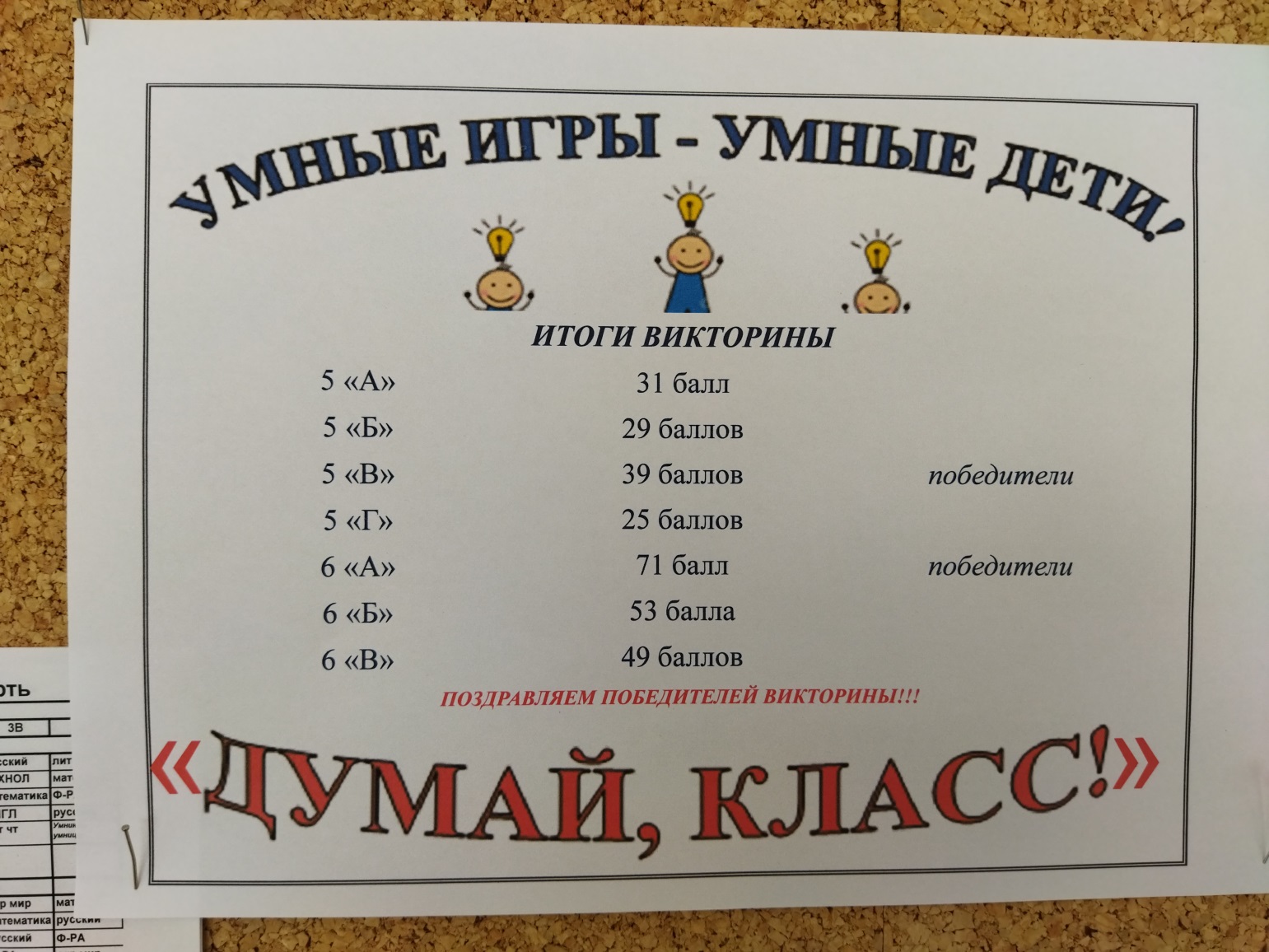 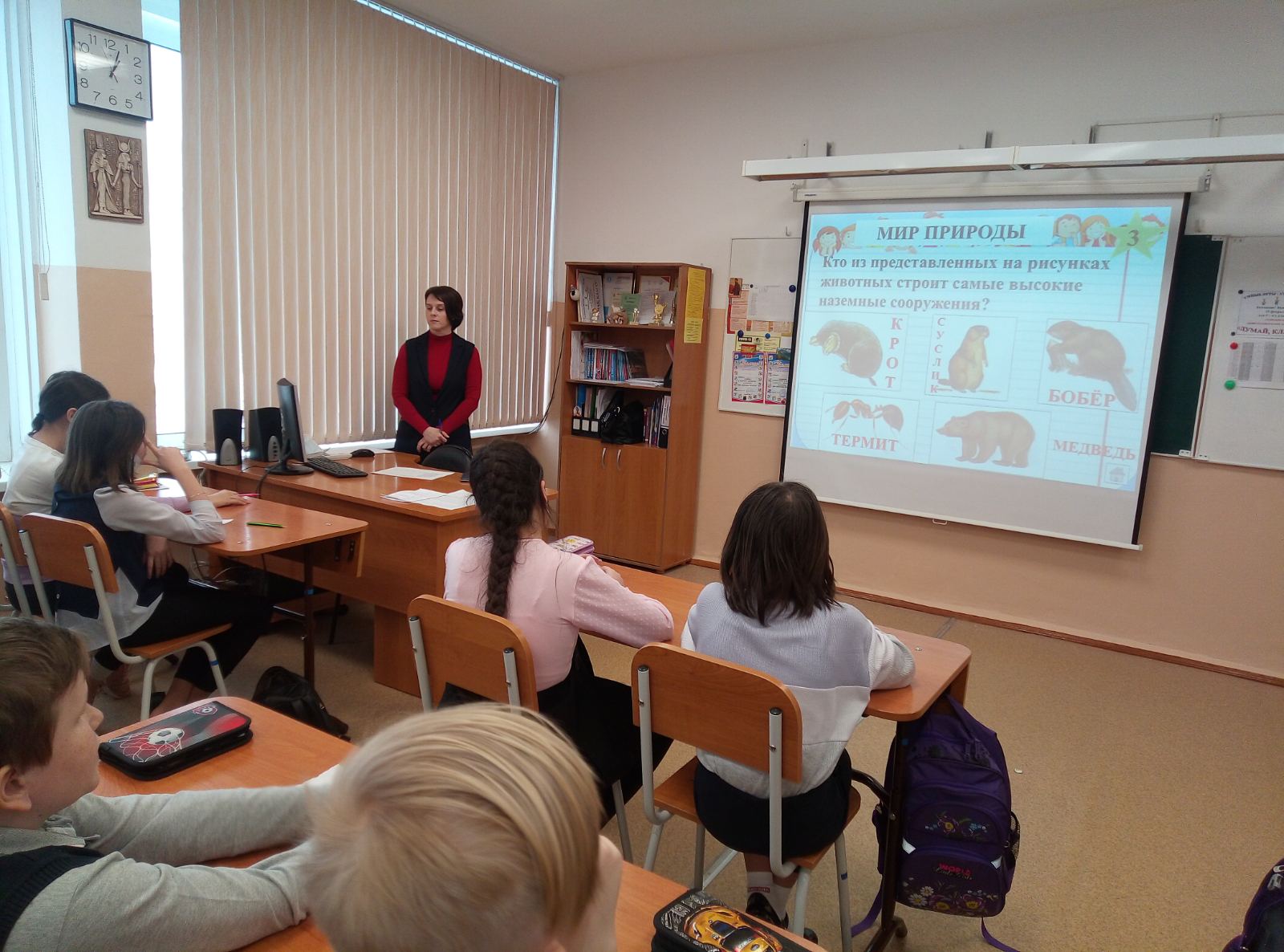 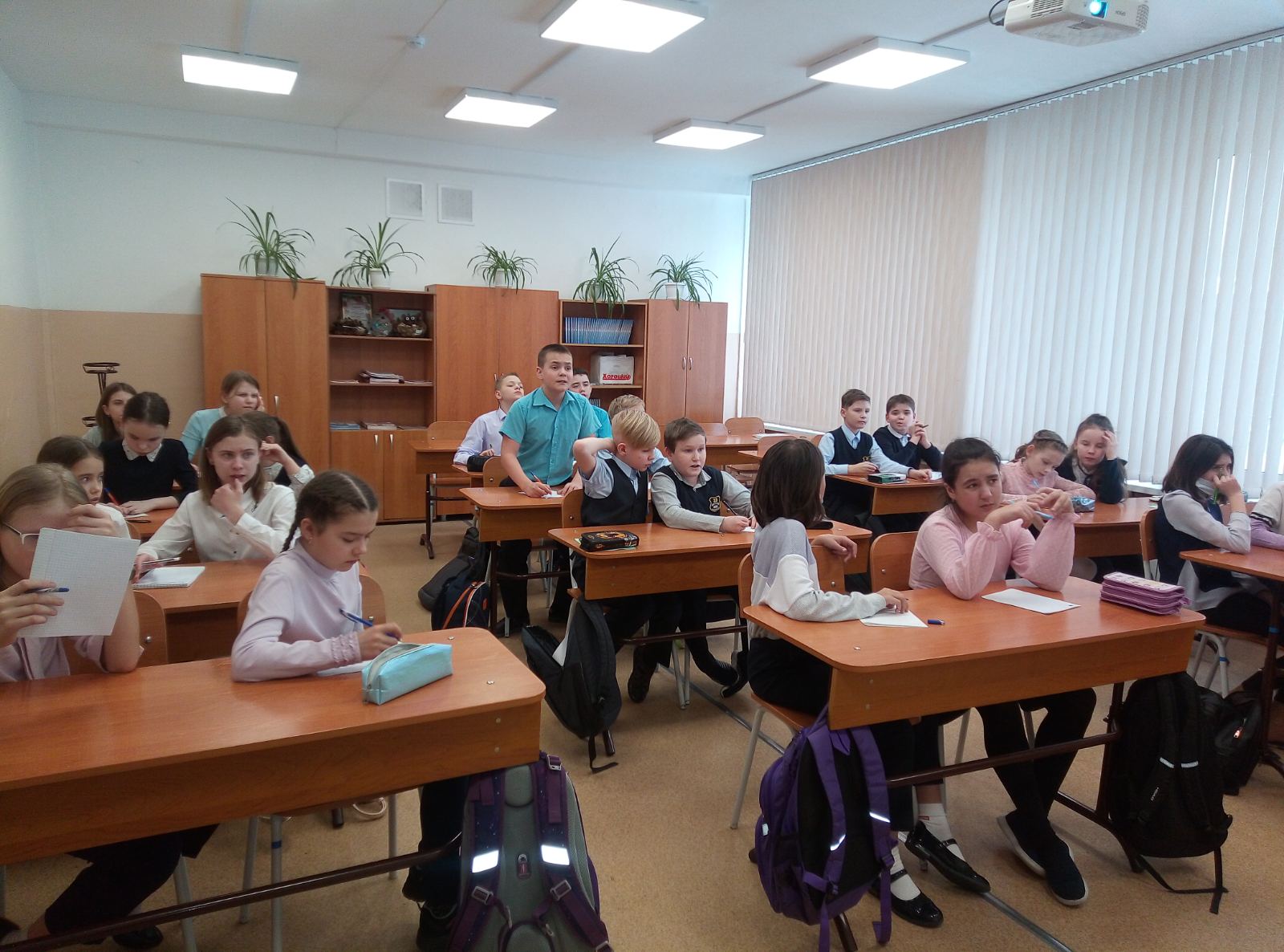 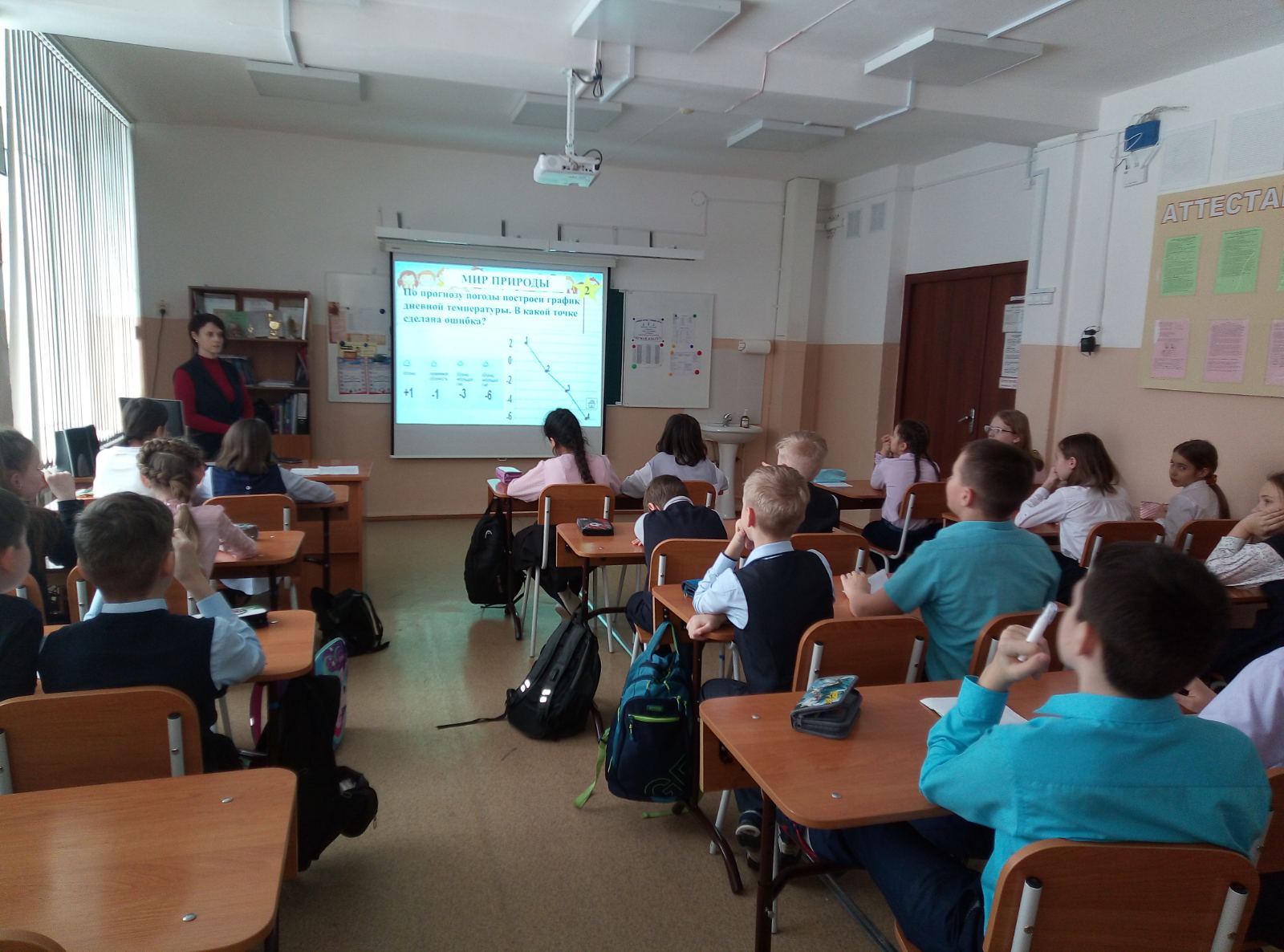 